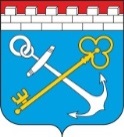 ПАСПОРТ коллективного иммунитета к COVID-19от "__"______ 20__ года № _________действителен до «___» ___________ 20___годаПАСПОРТ коллективного иммунитета к COVID-19от "__"______ 20__ года № _________действителен до «___» ___________ 20___годаПАСПОРТ коллективного иммунитета к COVID-19от "__"______ 20__ года № _________действителен до «___» ___________ 20___года1Наименование юридического лица /                     Ф.И.О. индивидуального предпринимателя2Идентификационный номер налогоплательщика (ИНН)3Наименование и сфера деятельности4Адрес объекта5Контактная информация                                             (телефон, электронная почта)6Фактическая численность работников на объекте7Количество работников объекта, имеющих действительный QR-код8Коллективный иммунитет к COVID-19                                  (в процентах)Руководительхозяйствующего субъекта_____________________                          (Ф.И.О., подпись)Уполномоченное должностное лицо органа местного самоуправления____________________(Ф.И.О., подпись)М.П.М.П.".